                      Home Schooling 23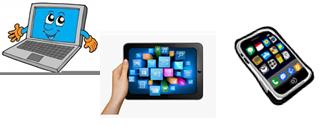 TODAY WE’RE REVIEWING  UNIT 1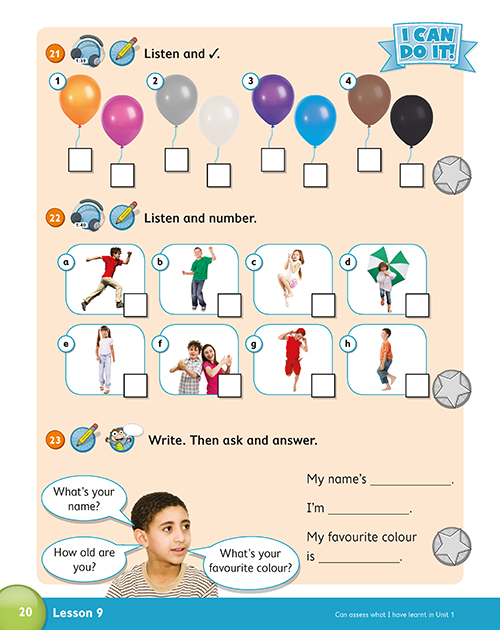 NOW CLICK AND WORK ONLINE: 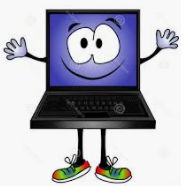 23A: https://forms.gle/xRQbBxdHUJ2h8sMs5  23B: https://forms.gle/fNRUQSjbBGAtGDyJ9 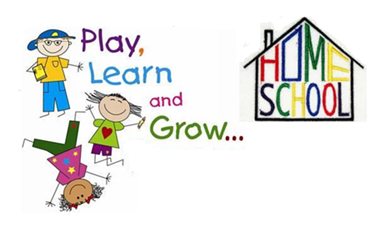 PLEASE PRESS “SUBMIT/SEND” AT THE END OF YOUR ONLINE WORKPOR FAVOR PRESIONAR “ENVIAR” AL FINAL DEL TRABAJO EN LINEA